Further Maths GCSE
Factor Theorem Questions1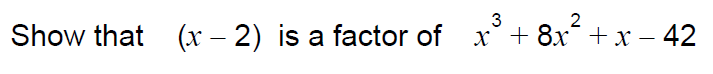 2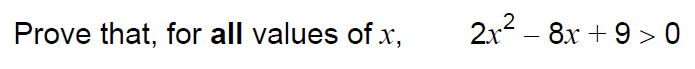 3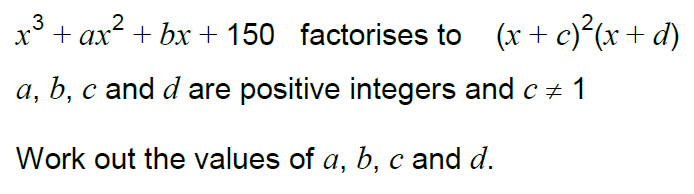 4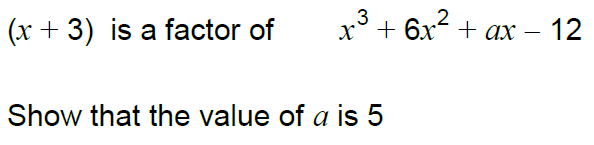 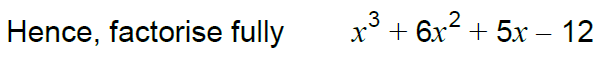 5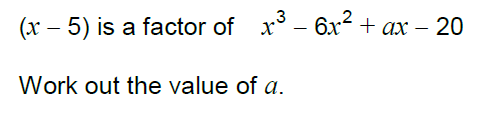 6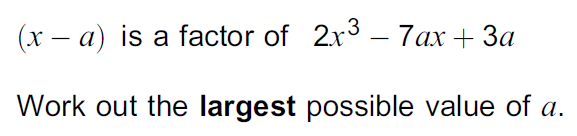 7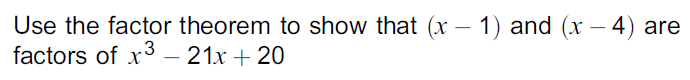 8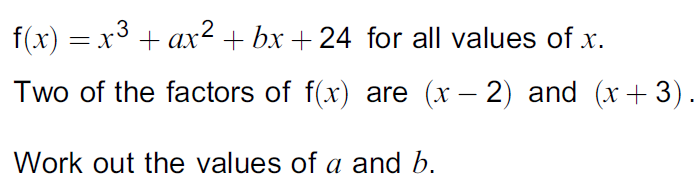 9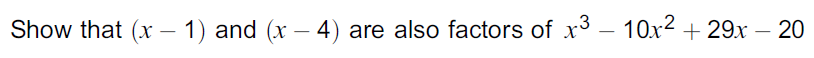 